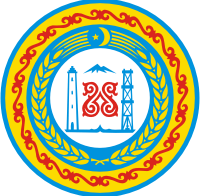 АДМИНИСТРАЦИЯ	 КУРЧАЛОЕВСКОГО МУНИЦИПАЛЬНОГО РАЙОНА 	 366314, с. Курчалой, ул. Ахмат-Хаджи Кадырова, 50  тел: /факс:  8 (8715) 52-22-20,52-23-18 e-mail: admin-kurchaloy@mail.ru№____________________________                                         от «______»_________2018г.  На №_________________________                от «_____»__________2018г.  Администрация Курчалоевского муниципального района просит Вас опубликовать извещение о проведении торгов (аукциона) на право заключения договора аренды на земельные участки, предназначенные для индивидуального жилищного строительства, следующего содержания:	«Администрация Курчалоевского муниципального района в соответствии с ст. 39.18 Земельного кодекса Российской Федерации сообщает о приеме заявлений на участие в торгах (аукционе) на право заключения договора аренды на земельные участки, предназначенные для индивидуального жилищного строительства.Прием заявлений осуществляется в здании администрации Курчалоевского муниципального района по адресу: Чеченская Республика, Курчалоевский муниципальный район, с. Курчалой, ул. А-Х. Кадырова, №50, в приемные дни: с понедельника по пятницус 09:00 до 18:00 ч.Контактное лицо – ведущий специалист отдела имущественных и земельных отношений администрации района Бисергаев Ислам Андыевич, телефон.: 8 (8715) 52-23-94.Заявления на участие в торгах принимаются в течении 30 дней со дня опубликования извещения».	Приложение: на 1 л.Заместитель главы администрации					                А.С. Шаиповисп.Бисергаев И.А.тел. 8(8715)522394Приложениек исх. № ___________от «___» _____ 2018г.Земельныеучастки,предназначенные для предоставления в аренду№ п/пНаименование (район)АдресПлощадьКатегория землиВид разрешенного использованияКурчалоевскийс.Курчалой ул.Т.Душаева,31000 кв.м.Земли населенных пунктовДля индивидуального жилищного строительстваКурчалоевскийс.Курчалой ул.Т.Душаева,41000 кв.м.Земли населенных пунктовДля индивидуального жилищного строительстваКурчалоевскийс.Курчалой ул.А.Гаибова,291000 кв.м.Земли населенных пунктовДля индивидуального жилищного строительстваКурчалоевскийс.Курчалой ул.А.Гаибова,131000 кв.м.Земли населенных пунктовДля индивидуального жилищного строительстваКурчалоевскийс.Курчалой ул.А.Гаибова,151000 кв.м.Земли населенных пунктовДля индивидуального жилищного строительстваКурчалоевскийс.Курчалой ул.Южная,2ж1000 кв.м.Земли населенных пунктовДля индивидуального жилищного строительстваКурчалоевскийс.Курчалой ул.Южная,2з1000 кв.м.Земли населенных пунктовДля индивидуального жилищного строительстваКурчалоевскийс.Курчалой ул.С.Эльтиева,671000 кв.м.Земли населенных пунктовДля индивидуального жилищного строительстваКурчалоевскийс.Курчалой ул.М.Хизриева,171000 кв.м.Земли населенных пунктовДля индивидуального жилищного строительстваКурчалоевскийс.Курчалой ул.К.Апаева,61000 кв.м.Земли населенных пунктовДля индивидуального жилищного строительстваКурчалоевскийс.Курчалой ул.Я.Абумуслимова,271000 кв.м.Земли населенных пунктовДля индивидуального жилищного строительстваКурчалоевскийс.Курчалой ул.Х.Тарамова,91000 кв.м.Земли населенных пунктовДля индивидуального жилищного строительстваКурчалоевскийс.Курчалой ул.Х.Тарамова,111000 кв.м.Земли населенных пунктовДля индивидуального жилищного строительстваКурчалоевскийс.Курчалой ул.Южная,2к1000 кв.м.Земли населенных пунктовДля индивидуального жилищного строительстваКурчалоевскийс.Курчалой ул.А.Гаибова,261000 кв.м.Земли населенных пунктовДля индивидуального жилищного строительстваКурчалоевскийс.Курчалой ул.С.Эльтиева,871000 кв.м.Земли населенных пунктовДля индивидуального жилищного строительстваКурчалоевскийс.Курчалой ул.Д.Солтамурадова 71000 кв.м.Земли населенных пунктовДля индивидуального жилищного строительстваКурчалоевскийс.Курчалой ул.Д.Солтамурадова 111000 кв.м.Земли населенных пунктовДля индивидуального жилищного строительстваКурчалоевскийс.Курчалой ул.О.Хасуханова,601000 кв.м.Земли населенных пунктовДля индивидуального жилищного строительстваКурчалоевскийс.Курчалой ул.Садовая,311000 кв.м.Земли населенных пунктовДля индивидуального жилищного строительстваКурчалоевскийс.Курчалой ул.Садовая,31а1000 кв.м.Земли населенных пунктовДля индивидуального жилищного строительстваКурчалоевскийс.Курчалой ул.С.Хасиева,211000 кв.м.Земли населенных пунктовДля индивидуального жилищного строительства